Student _____________________Grade ____Print & return with payment Cash $_______Check # _____Check Amt.$_____        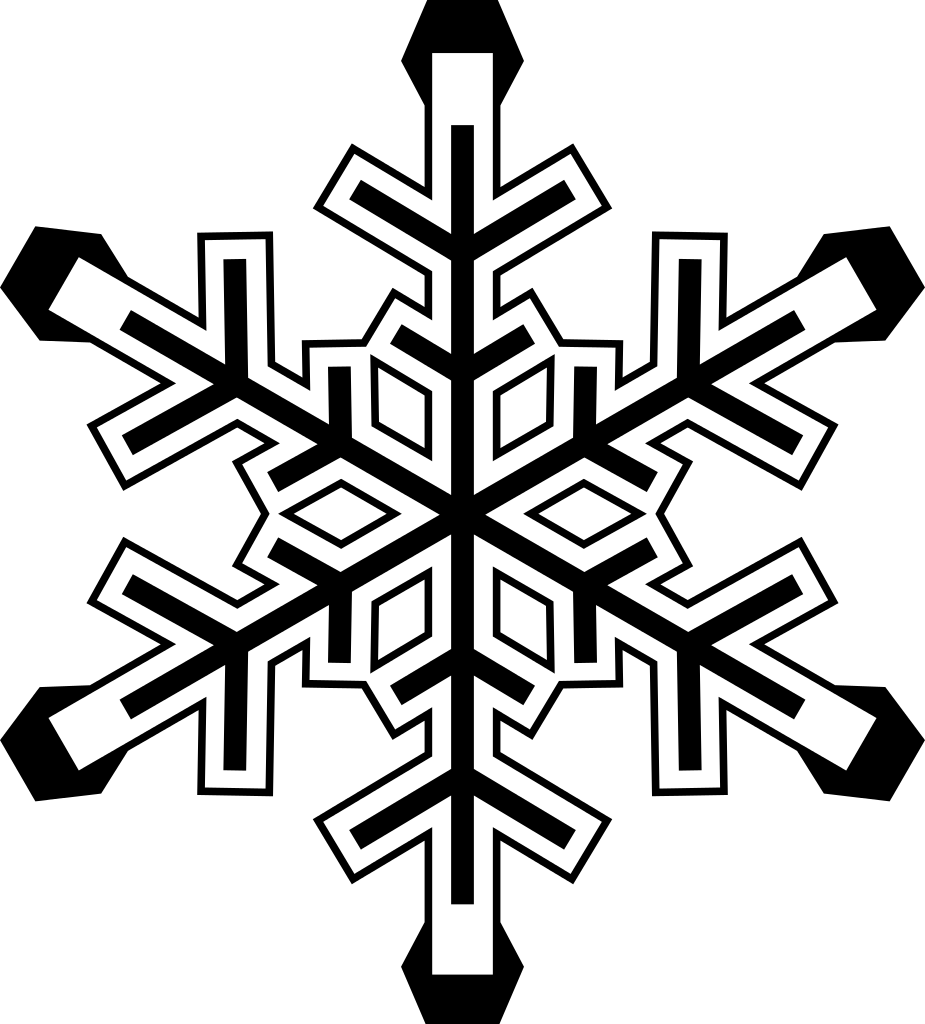 SUNDAYMONDAYTUESDAYWEDNESDAYTHURSDAYFRIDAYSATURDAY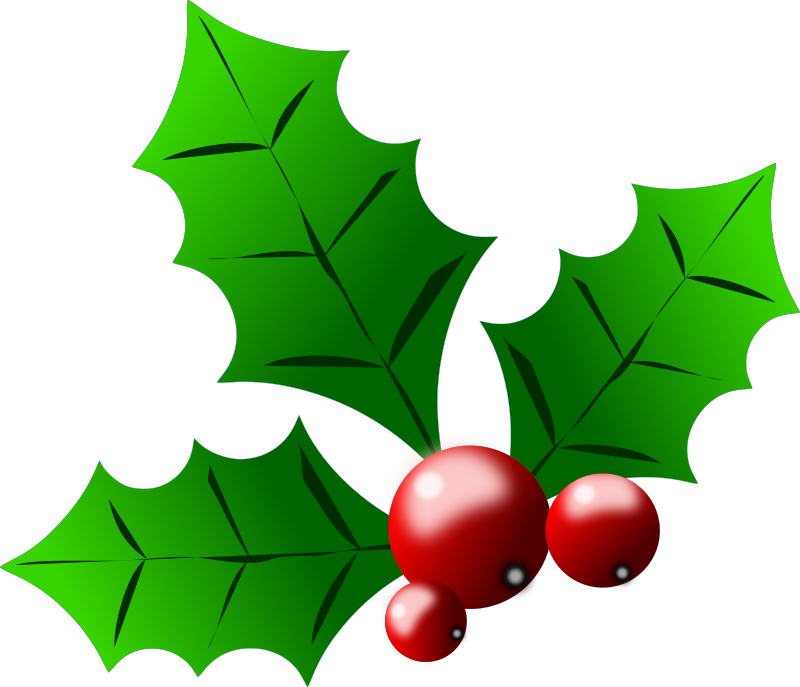 123Subway Mondays*T        H        IMilk Only4            Baked Ziti, Fresh                   Vegetables, Roll          Milk Only5      Fish Sandwich,      French FriesMilk Only6 Pancakes,Sausage           Milk Only7PizzaDessert  Milk Only8910Subway Mondays*T        H        I  Milk Only11         Chicken Cordon             Bleu, Corn               Milk Only         Early Lunch12         Homemade        vegetable soup,       Grilled CheeseMilk Only13           French Toast,                   HamMilk Only14PizzaDessertMilk Only151617Subway Mondays*T        H        IMilk Only18  Meatball Sandwich,             Pierogies            Milk Only19  Macaroni &Cheese       with Hot Dogs           CarrotsMilk Only20      Open face hot Roast Beef Sandwich,       Mashed PotatoesMilk Only21      No Lunch Being              Served22233024  No School 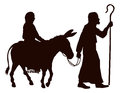 31__________________            No School25     Merry Christmas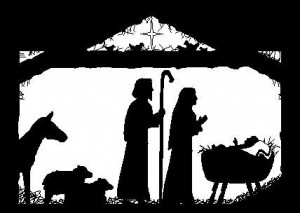 26  No School27  No school28     No School29